ESQUEMA DE ANDAIME SUSPENSO EM PASSEIO ESTREITO ESTE ESQUEMA DESTINA-SE A AJUDAR A ELABORAR A PLANTA DE IMPLANTAÇÃO E CORTE DA OCUPAÇÃO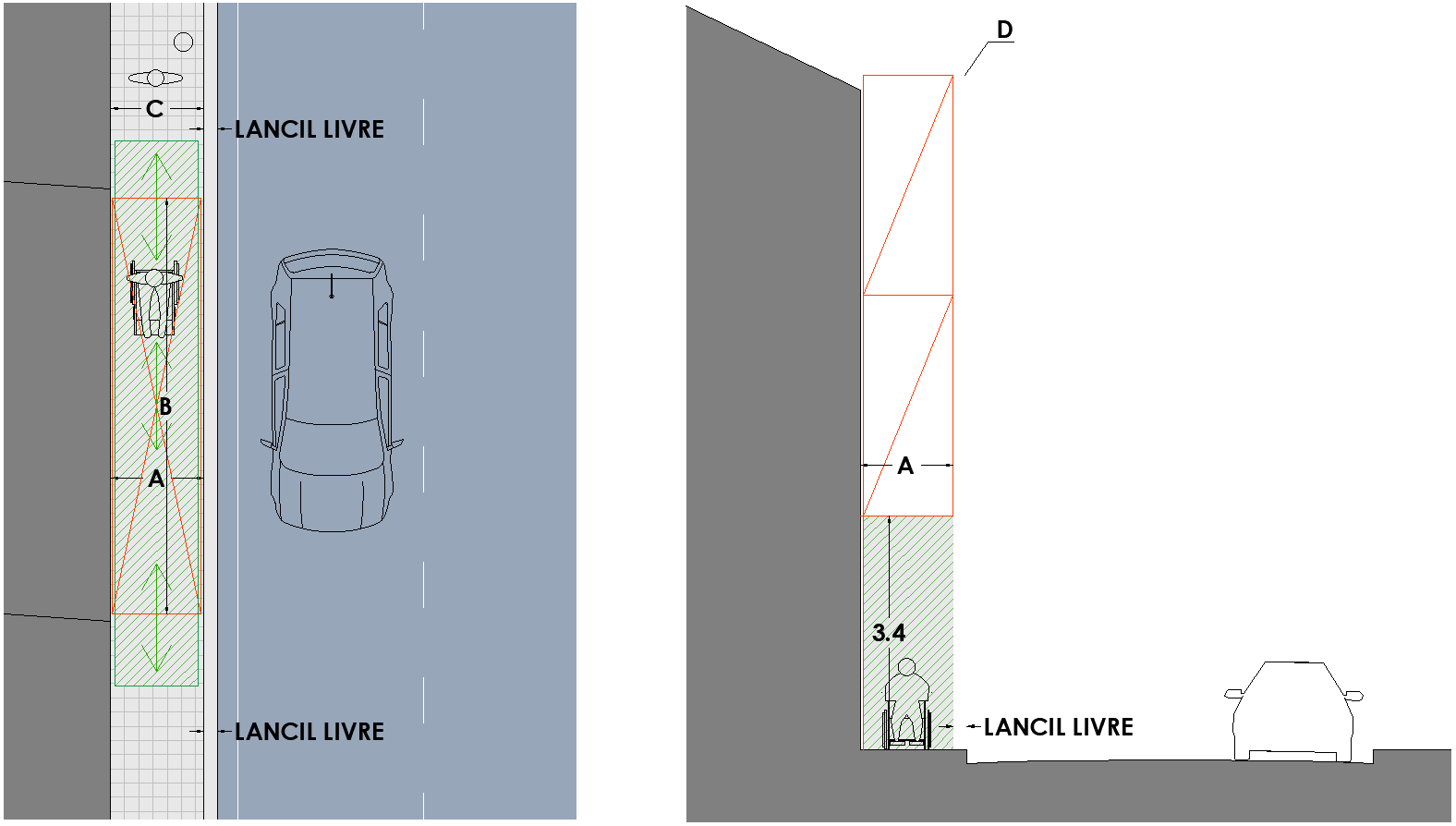 LEGENDA:ANDAIMECORREDOR PEDONALNA PLANTA DE IMPLANTAÇÃO E CORTE DE OCUPAÇÃO, COTADOS, DEVE SER IDENTIFICADO:A - LARGURA DO ANDAIME B - COMPRIMENTO DO ANDAIME C - LARGURA DO PASSEIO SEM LANCIL D - NÚMERO DE PISOS (corresponde ao n.º de pisos do edifício em obra)TODOS OS OBSTÁCULOS PRÉ-EXISTENTES (ex. sinais de trânsito, semáforos, árvores, etc.)NOTA: O andaime deve ser colocado apenas a partir do 1º andar e as suas bases encostadas à fachada ao nível do R/C de modo a não condicionar a circulação pedonal e rodoviária.